IMPLEMENTASI KONSELING RATIONAL EMOTIVE BEHAVIOR THERAPY (REBT) DENGAN TEKNIKABCDE UNTUK MENGURANGI PERILAKUKONSUMTIF PADA MAHASISWA PRODI BIMBINGANKONSELING PENDIDIKAN ISLAM DI UNIVERSITAS ISLAM NEGERI RADEN INTAN LAMPUNG (UINRIL) TAHUN AKADEMIK 2017/2018(StudiKasus)SkripsiDiajukanUntukMelengkapiTugas-Tugas Dan MemenuhiSyarat-SyaratGunaMemperolehGelarSarjanaPendidikan(S.Pd) DalamIlmuBimbinganKonselingPendidikan IslamOleh :WahyuGalihPrasojoNPM : 1311080083Jurusan: BimbinganKonseling Pendidikan Islam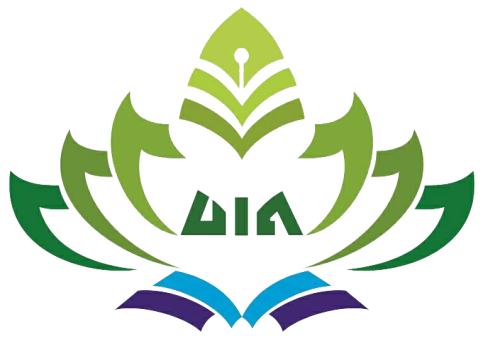 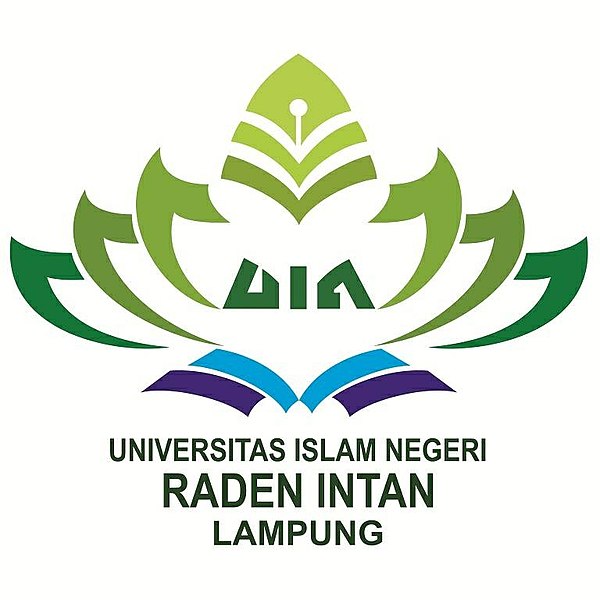 FAKULTAS TARBIYAH DAN KEGURUANUNIVERSITAS ISLAM NEGERI RADEN INTAN LAMPUNG 1438 H/2018 MIMPLEMENTASI KONSELING RATIONAL EMOTIVE BEHAVIOR THERAPY (REBT) DENGAN TEKNIK ABCDE UNTUK MENGURANGI PERILAKU KONSUMTIF PADA MAHASISWA PRODI BIMBINGAN KONSELING PENDIDIKAN ISLAM DI UNIVERSITAS ISLAM NEGERI RADEN INTAN LAMPUNG (UINRIL) TAHUN AKADEMIK 2017/2018(StudiKasus)SkripsiDiajukanUntukMelengkapiTugas-Tugas Dan MemenuhiSyarat-SyaratGunaMemperolehGelarSarjanaPendidikan (S.Pd) DalamIlmuBimbinganKonselingPendidikan IslamOleh :WahyuGalihPrasojoNPM : 1311080083Jurusan: BimbinganKonseling Pendidikan IslamPembimbing I 	: Nova Erlina, S.IQ.,M.EdPembimbing II 	: Drs. BadrulKamil, M.Pd.IFAKULTAS TARBIYAH DAN KEGURUANUNIVERSITAS ISLAM NEGERI RADEN INTAN LAMPUNG 1438 H/2018 M